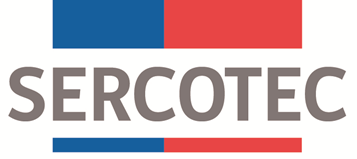 ACLARACIÓN BASES DE CONCURSO PARA OPERADOR CENTRO ESPECIALIZADO EN PUEBLO MAPUCHE ANEXO 6: PRESUPUESTO ANEXO 6: PRESUPUESTO.Donde indica :Presupuesto de Ejecución. Contenido hojas Excel Debe agregar  :Agregase Hoja de PRESUPUESTO DE HABILITACION del Centro